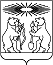 О внесении изменений в постановление администрации Северо-Енисейского района «Об утверждении муниципальной программы «Защита населения и территории Северо-Енисейского района от чрезвычайных ситуаций природного и техногенного характера и обеспечение профилактики правонарушений»В целях корректировки и уточнения финансовых мероприятий муниципальной программы «Защита населения и территории Северо-Енисейского района от чрезвычайных ситуаций природного и техногенного характера и обеспечение профилактики правонарушений», руководствуясь статьей 34 Устава Северо-Енисейского района, ПОСТАНОВЛЯЮ:1. Внести в постановление администрации Северо-Енисейского района от 21.10.2013 № 526-п «Об утверждении муниципальной программы «Защита населения и территории Северо-Енисейского района от чрезвычайных ситуаций природного и техногенного характера и обеспечение профилактики правонарушений» (в редакции постановлений администрации Северо-Енисейского района от 16.12.2013 № 754-п, от 25.04.2014 № 153-п, от 03.06.2014 № 232-п, от 03.07.2014 № 289-п, от 08.07.2014 № 303-п, от 08.09.2014 № 434-п, от 02.10.2014 № 479-п, от 13.11.2014г № 553-п, от 01.12.2014 № 594-п, от 22.12.2014г № 664-п, от 24.12.2014 №675-п, от 18.02.2015 № 44-п, от 15.05.2015 № 161-п, от 19.06.2015 № 288-п, от 13.07.2015 № 380-п, от 26.08.2015 №507-п, от 28.09.2015 № 594-п, от 20.10.2015 № 636-п, от 13.11. 2015 № 674-п, от 08.12.2015 № 787-п, от 17.12.2015 № 813-п, от 24.02.2016 № 60-п, от 29.04.2016 № 241-п, от 10.06.2016 № 370-п, от 30.06.2016 № 422-п, от 28.07.2016 № 516-п, от 02.09.2016 № 599-п, от 07.10.2016 № 676-п, от 10.11.2016 № 742-п, от 14.12.2016 № 872-п, от 09.02.2017 № 34-п, от 30.03.2017 № 106-п, от 22.05.2017 № 188-п, от 14.06.2017 № 225-п, от 05.07.2017 №261-п, от 21.09.2017 № 356-п, от 12.10.2017 №392-п, от 01.11.2017 № 422-п, от 08.11.2017 № 434-п, от 16.11.2017 № 447-п, от 05.12.2017 № 462-п, от 25.12.2017 № 505-п, от 25.01.2018 № 33-п, от 06.03.2018 № 73-п, от 17.04.2018 № 119-п, от 31.07.2018 № 230-п, от 17.08.2018 № 263-п, от 27.09.2018  № 303-п, от 01.11.2018 № 365-п, от 12.11.2018 № 389-п, от 23.11.2018 № 411-п, от 18.12.2018 № 450-п, от 25.12.2018 № 471-п, от 30.01.2019 № 31-п, от 06.03.2019 № 77-п, от 24.05.2019 № 176-п, от 14.06.2019 № 219-п, от 08.07.2019 № 240-п, от 18.07.2019 № 266-п, от  02.08.2019 №  286-п, от  07.10.2019 № 358-п, от 30.10.2019 № 399-п, от 22.11.2019 № 446-п, от 16.12.2019 № 493-п, от 27.12.2019 № 524-п, от 28.01.2020 № 22-п, от 07.02.2020 № 58-п, от 11.03.2020 № 96-п, от 22.04.2020  № 147-п, от 05.06.2020 № 248-п, от 22.07.2020 № 298-п, от 25.08.2020 № 325-п; от 30.10.2020 № 494-п, от 27.05.2021 № 228-п) (далее – постановление), следующие изменения:1) в приложении к постановлению, именуемом «Муниципальная программа «Защита населения и территории Северо-Енисейского района от чрезвычайных ситуаций природного и техногенного характера и обеспечение профилактики правонарушений»», (далее – муниципальная программа) строку 9 «Информация по ресурсному обеспечению муниципальной программы, в том числе по годам реализации программы» таблицы «Паспорт муниципальной программы» изложить в следующей редакции:«»;2) в приложении 1 к паспорту муниципальной программы в перечне целевых показателей муниципальной программы Северо-Енисейского района, с указанием планируемых к достижению значений в результате реализации муниципальной программы Северо-Енисейского района строку 1.11 изложить в следующей редакции:«»;3) Приложение 2 к паспорту муниципальной программы изложить в новой редакции согласно приложению 1 к настоящему постановлению;4) приложение 3 к паспорту муниципальной программы изложить в новой редакции согласно приложению 2 к настоящему постановлению;5) в приложении № 2 к подпрограмме «Обеспечение предупреждения возникновения и развития чрезвычайных ситуаций природного и техногенного характера» задачу 1 и строки 1, 1.4 и «ВСЕГО» изложить в следующей редакции:«»;6) в приложении № 2 к подпрограмме «Обеспечение предупреждения возникновения и развития чрезвычайных ситуаций природного и техногенного характера» задачу 2 «Обеспечение деятельности МКУ «АСФ» изложить в следующей редакции:«»;7) в приложении № 3 к муниципальной программе в таблице «Паспорт подпрограммы 1» строку «Объемы и источники финансирования подпрограммы на период действия подпрограммы с указанием на источники финансирования по годам реализации подпрограммы» изложить в следующей редакции:«»;8) в приложении № 4 к муниципальной программе в таблице «Паспорт подпрограммы 2» строку «Объемы и источники финансирования подпрограммы на период действия подпрограммы с указанием на источники финансирования по годам реализации подпрограммы» изложить в следующей редакции:«»;9) в приложении № 2 к подпрограмме «Обеспечение первичных мер пожарной безопасности в населенных пунктах района» задачу 2 изложить в следующей редакции:«»;10) в приложении № 1 к подпрограмме «Профилактика правонарушений в районе» в перечне целевых индикаторов подпрограммы строку 2 изложить в следующей редакции:«»;11) в приложении № 5 к муниципальной программе в таблице «Паспорт подпрограммы 3» строку «Объемы и источники финансирования подпрограммы на период действия подпрограммы с указанием на источники финансирования по годам реализации подпрограммы» изложить в следующей редакции:«»;12) Приложение № 2 к подпрограмме «Профилактика правонарушений в районе» изложить в следующей редакции:«».2. Настоящее постановление вступает в силу со дня его официального опубликования в газете «Северо-Енисейский ВЕСТНИК» и применяется к правоотношениям, возникшим с 31 мая 2021 года.Временно исполняющий полномочияГлавы Северо-Енисейского района,первый заместитель главы района                                                    А.Н. РябцевПриложение № 1к постановлению администрации Северо-Енисейского                                                                                                                                                                                                                                  района  04.06.2021  № 231-п(новая  редакция Приложения 2 к паспорту муниципальной программы «Защита населения и территории Северо-Енисейского района от чрезвычайных ситуаций природного и техногенного характера и обеспечение профилактики правонарушений», утвержденной постановлением администрации Северо-Енисейского района  от 21.10.2013 № 526-п)Информация о ресурсном обеспечении муниципальной программы Северо-Енисейского района(рублей)Приложение № 2к постановлению администрации Северо-Енисейского района 04.06.2021  № 231-п(новая редакция Приложения 3 к паспорту муниципальной программы «Защита населения и территории Северо-Енисейского района от чрезвычайных ситуаций природного и техногенного характера и обеспечение профилактики правонарушений»,  утвержденной постановлением администрации Северо-Енисейского района  от 21.10.2013 № 526-п)Информацияоб источниках финансирования подпрограмм, отдельных мероприятий муниципальной программы Северо-Енисейского района(рублей)АДМИНИСТРАЦИЯ СЕВЕРО-ЕНИСЕЙСКОГО РАЙОНА ПОСТАНОВЛЕНИЕАДМИНИСТРАЦИЯ СЕВЕРО-ЕНИСЕЙСКОГО РАЙОНА ПОСТАНОВЛЕНИЕ«  04  »  июня  2021 г.№ 231-пгп Северо-Енисейскийгп Северо-Енисейский9.Информация по ресурсному обеспечению муниципальной программы, в том числе по годам реализации программы1. Общий объем бюджетных ассигнований составляет 340940491,94 рублей, в том числе по годам:2014 год – 24085763,75 рублей;2015 год – 33503563,77 рублей;2016 год – 35848551,51 рублей;2017 год – 31245558,21 рублей;2018 год – 26068468,24 рублей;2019 год – 29855112,76 рублей;2020 год – 36020341,99 рублей;2021 год – 44281865,71 рублей; 2022 год – 40035633,00 рублей;2023 год – 39995633,00 рублей.Из них средства бюджета Северо-Енисейского района составляет всего – 331836597,52 рублей, в том числе по годам:2014 год – 24085763,75 рублей;2015 год – 33503563,77 рублей;2016 год – 35114728,97 рублей;2017 год – 30807960,65 рублей;2018 год – 24970543,22 рублей;2019 год – 29018363,46 рублей;2020 год – 34929741,99 рублей;2021 год – 42539465,71 рублей;2022 год – 38453233,00 рублей;2023 год – 38413233,00 рублей;2. Средства бюджета Красноярского края составляют 9103894,42 рублей, в том числе по годам: 2016 год – 733822,54 рублей;2017 год – 437597,56 рублей;2018 год – 1097925,02 рублей;2019 год – 836749,30 рублей;2020 год – 1090600,00 рублей; 2021 год – 1742400,00 рублей; 2022 год – 1582400,00 рублей; 2023 год – 1582400,00 рублей.  № п/пЦели, целевые показателиЦели, целевые показателиЕдиница измеренияЕдиница измерения2013год2013годГоды реализации программыГоды реализации программыГоды реализации программыГоды реализации программыГоды реализации программыГоды реализации программыГоды реализации программыГоды реализации программыГоды реализации программыГоды реализации программыГоды реализации программыГоды реализации программыГоды реализации программыГоды реализации программыГоды реализации программыГоды реализации программыГоды реализации программыГоды реализации программыГоды реализации программыГоды реализации программыГоды реализации программыГоды реализации программы№ п/пЦели, целевые показателиЦели, целевые показателиЕдиница измеренияЕдиница измерения2013год2013год2014год2014год2015год2015год2016год2016год2017год2017год2018год2018год2019год2019год2020год2020год2021год2021год2022год2023год2023год2023годГоды до конца реализации программы в пятилетнем интервалеГоды до конца реализации программы в пятилетнем интервале№ п/пЦели, целевые показателиЦели, целевые показателиЕдиница измеренияЕдиница измерения2013год2013год2014год2014год2015год2015год2016год2016год2017год2017год2018год2018год2019год2019год2020год2020год2021год2021год2022год2023год2023год2023год2025 год2030 год1.11Количество установленных в общественных местах систем видеонаблюденияед.ед.хххххххххх121212122424333333333333333333№ппНаименованиепрограммы,подпрограммыГРБСКод бюджетной классификацииКод бюджетной классификацииКод бюджетной классификацииКод бюджетной классификацииРасходы по годам реализации программы, (руб.)Расходы по годам реализации программы, (руб.)Расходы по годам реализации программы, (руб.)Расходы по годам реализации программы, (руб.)Расходы по годам реализации программы, (руб.)Расходы по годам реализации программы, (руб.)Расходы по годам реализации программы, (руб.)Расходы по годам реализации программы, (руб.)Ожидаемый непосредственный результат (краткое описание) от реализации подпрограммного мероприятия (в том числе натуральном выражении)№ппНаименованиепрограммы,подпрограммыГРБСГРБСРзПрЦСРВР2021 год2021 год2022 год2022 год2023 год2023 годИтого на очередной финансовый год и плановый периодИтого на очередной финансовый год и плановый периодОжидаемый непосредственный результат (краткое описание) от реализации подпрограммного мероприятия (в том числе натуральном выражении)1234567889910101111121Задача 1: Предупреждение возникновения и развития чрезвычайных ситуаций природного и техногенного характера на территории Северо-Енисейского района Администрация Северо-Енисейского района44103091792167,602000000,002000000,001960000,001960000,005752167,605752167,601.4Мероприятие 1.4:Получение специализированной гидрометеорологической информацииАдминистрация Северо-Енисейского района4410309051008203024438167,6096000,0096000,00100000,00100000,00234167,60234167,60Заключение контракта на получение специализированной гидрометеорологической информации в весеннее половодье с апреля по июньЗаключение контракта на получение специализированной гидрометеорологической информации в весеннее половодье с апреля по июньВСЕГО:41215463,1137214 444,0037174 444,00115 604351,11№ппНаименованиепрограммы,подпрограммыГРБСКод бюджетной классификацииКод бюджетной классификацииКод бюджетной классификацииКод бюджетной классификацииРасходы по годам реализации программы, (руб.)Расходы по годам реализации программы, (руб.)Расходы по годам реализации программы, (руб.)Расходы по годам реализации программы, (руб.)Ожидаемый непосредственный результат (краткое описание) от реализации подпрограммного мероприятия (в том числе натуральном выражении)№ппНаименованиепрограммы,подпрограммыГРБСГРБСРзПрЦСРВР2021 год2022 год2023 годИтого на очередной финансовый год и плановый периодОжидаемый непосредственный результат (краткое описание) от реализации подпрограммного мероприятия (в том числе натуральном выражении)1234567891011122Задача 2:Обеспечение деятельности МКУ «АСФ» Администрация Северо-Енисейского района39423295,5135214444,0035214444,00109852183,51Финансовое обеспечение деятельности учреждения2.1Оплата труда и начисление на оплату трудаАдминистрация Северо-Енисейского района4410309051018800011125281515,6024 161 916,0024 161 916,0073 605347,60Финансовое обеспечение деятельности учреждения2.1Оплата труда и начисление на оплату трудаАдминистрация Северо-Енисейского района441030905101880001197 632 685,307 294 566,007 294 566,0022 221 817,30Финансовое обеспечение деятельности учреждения2.1Оплата труда и начисление на оплату трудаАдминистрация Северо-Енисейского района44103090510188011111185 142,270,000,00185 142,27Финансовое обеспечение деятельности учреждения2.1Оплата труда и начисление на оплату трудаАдминистрация Северо-Енисейского района4410309051018801111955 912,970,000,0055 912,97Финансовое обеспечение деятельности учреждения2.2Иные выплаты персоналу за исключением фонда оплаты трудаАдминистрация Северо-Енисейского района441030905101880011121 800,000,000,001 800,00Финансовое обеспечение деятельности учреждения2.3Гарантии и компенсации для лиц работающих в Северо-Енисейском районеАдминистрация Северо-Енисейского района44103090510188010112335 662,00335 662,00335 662,001 006 986,00Финансовое обеспечение деятельности учреждения2.4  Расходы связанные со       служебными командировкамиАдминистрация Северо-Енисейского района4410309051018802011213 170,008 700,008 700,0030 570,00Финансовое обеспечение деятельности учреждения2.5Расходы на организацию профессионального образования и повышение квалификацииАдминистрация Северо-Енисейского района44103090510188021112142 480,00163 350,00163 350,00469 180,00Финансовое обеспечение деятельности учреждения2.5Расходы на организацию профессионального образования и повышение квалификацииАдминистрация Северо-Енисейского района44103090510188021244115 000,00115 000,00115 000,00345 000,00Финансовое обеспечение деятельности учреждения2.6Услуги связиАдминистрация Северо-Енисейского района44103090510188030244467 780,00453 620,00453 620,001 375 020,00Финансовое обеспечение деятельности учреждения2.7Коммунальные услугиАдминистрация Северо-Енисейского района441030905101880502445 087,082 367,282 367,289 821,64Финансовое обеспечение деятельности учреждения2.7Коммунальные услугиАдминистрация Северо-Енисейского района441030905101880502472 070 717,73729 450,72729 450,723 529 619,17Финансовое обеспечение деятельности учреждения2.8Расходы на проведение теку щего ремонтаАдминистрация Северо-Енисейского района4410309051018806024430 000,0030 000,0030 000,0090 000,00Финансовое обеспечение деятельности учреждения2.9Работы, услуги по содержанию имуществаАдминистрация Северо-Енисейского района44103090510188061244186 993,8091 901,0091 901,00370 795,80Финансовое обеспечение деятельности учреждения2.10Прочие расходыАдминистрация Северо-Енисейского района4410309051018807011240 174,009 420,009 420,0059 014,00Финансовое обеспечение деятельности учреждения2.10Прочие расходыАдминистрация Северо-Енисейского района44103090510188070244499 274,76456 491,00456 491,001 412 256,76Финансовое обеспечение деятельности учреждения2.10Прочие расходыАдминистрация Северо-Енисейского района4410309051018807085311 000,0011 000,0011 000,0033 000,00Финансовое обеспечение деятельности учреждения2.10Прочие расходыАдминистрация Северо-Енисейского района4410309051018807085214 500,000,000,0014 500,00Финансовое обеспечение деятельности учреждения2.11Увеличение стоимости основных средствАдминистрация Северо-Енисейского района44103090510188080244588 000,000,000,00588 000,00Финансовое обеспечение деятельности учреждения2.12Увеличение стоимости материальных запасовАдминистрация Северо-Енисейского района441030905101880902441 149 190,001 149 994,001 149 994,003 449 178,00Финансовое обеспечение деятельности учреждения2.13Расходы на исполнение судебных актов, предусматривающих обращение взыскания на средства бюджета Северо-Енисейского района по денежным обязательствам муниципальных казенных учрежденийАдминистрация Северо-Енисейского района44103090510188990831235 400,000,000,00235 400,002.14Субсидии бюджетам муниципальных образований края на частичное финансирование (возмещение) расходов на содержание единых дежурно-диспетчерских служб муниципальных образований Красноярского края в рамках подпрограммы «Предупреждение, спасение, помощь населению края в чрезвычайных ситуациях» государственной программы Красноярского края «Защита от чрезвычайных ситуаций природного и техногенного характера и обеспечение безопасности населения»Администрация Северо-Енисейского района44103090510074130244360 000,00200 000,00200 000,00760 000,00Дополнительное финансовое обеспечение деятельности ЕДДС района2.15Софинансирование субсидии бюджетам муниципальных образований края на частичное финансирование (возмещение) расходов на содержание единых дежурно-диспетчерских служб муниципальных образований Красноярского края в рамках подпрограммы «Предупреждение, спасение, помощь населению края в чрезвычайных ситуациях» государственной программы Красноярского края «Защита от чрезвычайных ситуаций природного и техногенного характера и обеспечение безопасности населения»Администрация Северо-Енисейского района441030905100S41302441 810,001 006,001 006,003 822,00Дополнительное финансовое обеспечение деятельности ЕДДС районаВСЕГО:ВСЕГО:41215463,1137214 444,0037174 444,00115 604351,11Объемы и источники финансирования подпрограммы на период действия подпрограммы с указанием на источники финансирования по годам реализации подпрограммы1. Общий объем бюджетных ассигнований составляет                 115 604351,11 рублей, в том числе по годам: 2021 год – 41215463,11 рублей;2022 год – 37214444,00 рублей;2023 год – 37174444,00 рублей.Из них средства бюджета Северо-Енисейского района составляет всего – 114844351,11 рублей, в том числе по годам:2021 год – 40855463,11 рублей;2022 год – 37014444,00 рублей;2023 год – 36974444,00 рублей.2. Средства бюджета Красноярского края составляют 760000,00 рублей, в том числе по годам:2021 год – 360000,00 рублей;2022 год – 200000,00 рублей;2023 год – 200000,00 рублей.Объемы и источники финансирования подпрограммы на период действия подпрограммы с указанием на источники финансирования по годам реализации подпрограммыОбщий объем бюджетных ассигнований составляет 7497803,00 рублей, в том числе по годам:2021 год – 2565425,00 рублей;2022 год – 2 466 189,00 рублей;2023 год – 2 466 189,00 рублей.Источники финансирования:1. Средства бюджета района, всего:3350603,00 рублей – средства бюджета Северо-Енисейского района, в том числе по годам:2021 год – 1183025,00 рублей;2022 год – 1083789,00 рублей.2023 год – 1083789,00 рублей.2. Средства бюджета Красноярского края составляет 4147200,00 рублей, в том числе по годам:2021 год – 1382400,00 рублей;2022 год – 1382400,00 рублей.2023 год – 1382400,00 рублей.№ п/п№ п/пНаименование программы, подпрограммыГРБС Код бюджетной классификацииКод бюджетной классификацииКод бюджетной классификацииКод бюджетной классификацииКод бюджетной классификацииКод бюджетной классификацииКод бюджетной классификацииКод бюджетной классификацииКод бюджетной классификацииРасходы, в том числе по годам реализации программы (руб.), годыРасходы, в том числе по годам реализации программы (руб.), годыРасходы, в том числе по годам реализации программы (руб.), годыРасходы, в том числе по годам реализации программы (руб.), годыРасходы, в том числе по годам реализации программы (руб.), годыРасходы, в том числе по годам реализации программы (руб.), годыОжидаемый результат от реализации подпрограммного мероприятия (в натуральном выражении)№ п/п№ п/пНаименование программы, подпрограммыГРБС ГРБСГРБСГРБСРзПрРзПрЦСРЦСРВРВР20212021202220232023Итого за 2021 – 2023 годыОжидаемый результат от реализации подпрограммного мероприятия (в натуральном выражении)11234445566778891010111210Задача 2:укрепление материально-технической базыЗадача 2:укрепление материально-технической базыАдминистрация Северо-Енисейского районаАдминистрация Северо-Енисейского района4410310031024424444184,0044184,00100000,00100000,00100000,00100000,00244184,0011Мероприятие 2.1: приобретение первичных средств пожаротушения, противопожарного инвентаря, знаков пожарной безопасностиМероприятие 2.1: приобретение первичных средств пожаротушения, противопожарного инвентаря, знаков пожарной безопасностиАдминистрация Северо-Енисейского районаАдминистрация Северо-Енисейского района441031003100520082130052008213024424444184,0044184,00100000,00100000,00100000,00100000,00244184,00Обеспечение администраций населенных пунктов первичными средствами пожаротушения (ранцевые лесные огнетушители -12шт.)12Задача 3. Обеспечение информирования населения о мерах пожарной безопасностиЗадача 3. Обеспечение информирования населения о мерах пожарной безопасностиАдминистрация Северо-Енисейского районаАдминистрация Северо-Енисейского района4410310031024424467670,8067670,80100000,00100000,00100000,00100000,00267670,8013Мероприятие 3.1: изготовление печатной продукции на тему исполнения первичных мер пожарной безопасности для населения районаМероприятие 3.1: изготовление печатной продукции на тему исполнения первичных мер пожарной безопасности для населения районаАдминистрация Северо-Енисейского районаАдминистрация Северо-Енисейского района441031003100520082170052008217024424418190,8018190,8050000,0050000,0050000,0050000,00118190,80изготовление  печатных продукций (листовка, памятка и т.д.) – 2500 шт.14Мероприятие 3.2: изготовление и прокат видео- и телевизионной информации для населения районаМероприятие 3.2: изготовление и прокат видео- и телевизионной информации для населения районаАдминистрация Северо-Енисейского районаАдминистрация Северо-Енисейского района441031003100520082180052008218024424449480,0049480,0050000,0050000,0050000,0050000,00149480,00изготовление 4 видеороликов и прокат их на телевидении на противопожарную тематику15ВСЕГО:ВСЕГО:2565425,002565425,002466189,002466189,002466189,002466189,007497803,00№п/пЦель, целевые индикаторыЕдиница измеренияИсточник информации2020год2021 год2022 год2023 год2Количество установленных в общественных местах систем видеонаблюденияед.Данные отдела по вопросам мобилизационной подготовки и гражданской обороны администрации Северо-Енисейского района12333333Объемы и источники финансирования подпрограммы на период действия подпрограммы с указанием на источники финансирования по годам реализации подпрограммыОбщий объем бюджетных ассигнований составляет, 1210977,60 рублей, в том числе по годам:2021 год – 500977,60 рублей;2022 год – 355000,00 рублей;2023 год – 355000,00 рублей.Источники финансирования:1. Средства бюджета района, всего:1210977,60 рублей – средства бюджета Северо-Енисейского района, в том числе по годам:2021 год – 500977,60 рублей;2022 год – 355000,00 рублей;2023 год – 355000,00 рублей.№ппНаименование программы, подпрограммыГРБС Код бюджетной классификацииКод бюджетной классификацииКод бюджетной классификацииКод бюджетной классификацииРасходы, в том числе по годам реализации программы (руб.), годыРасходы, в том числе по годам реализации программы (руб.), годыРасходы, в том числе по годам реализации программы (руб.), годыОжидаемый результат от реализации подпрограммного мероприятия (в натуральном выражении)№ппНаименование программы, подпрограммыГРБС ГРБСРзПрЦСРВР202120222023Итого за 2020 – 2022 годыОжидаемый результат от реализации подпрограммного мероприятия (в натуральном выражении)Цель подпрограммы: Повышение эффективности профилактики правонарушений и обеспечения общественной безопасности на территории Северо-Енисейского районаЦель подпрограммы: Повышение эффективности профилактики правонарушений и обеспечения общественной безопасности на территории Северо-Енисейского районаЦель подпрограммы: Повышение эффективности профилактики правонарушений и обеспечения общественной безопасности на территории Северо-Енисейского районаЦель подпрограммы: Повышение эффективности профилактики правонарушений и обеспечения общественной безопасности на территории Северо-Енисейского районаЦель подпрограммы: Повышение эффективности профилактики правонарушений и обеспечения общественной безопасности на территории Северо-Енисейского районаЦель подпрограммы: Повышение эффективности профилактики правонарушений и обеспечения общественной безопасности на территории Северо-Енисейского районаЦель подпрограммы: Повышение эффективности профилактики правонарушений и обеспечения общественной безопасности на территории Северо-Енисейского районаЦель подпрограммы: Повышение эффективности профилактики правонарушений и обеспечения общественной безопасности на территории Северо-Енисейского районаЦель подпрограммы: Повышение эффективности профилактики правонарушений и обеспечения общественной безопасности на территории Северо-Енисейского районаЦель подпрограммы: Повышение эффективности профилактики правонарушений и обеспечения общественной безопасности на территории Северо-Енисейского районаЦель подпрограммы: Повышение эффективности профилактики правонарушений и обеспечения общественной безопасности на территории Северо-Енисейского районаЦель подпрограммы: Повышение эффективности профилактики правонарушений и обеспечения общественной безопасности на территории Северо-Енисейского района1Задача 1 подпрограммы:Повышение качества и результативности противодействия преступности и обеспечения общественной безопасности.Администрация Северо-Енисейского района441495977,60350000,00350000,001195977,601.1Мероприятие 1.1. Оказание услуг по предоставлению доступа к системе видеонаблюдения, установленной  в местах с массовым пребыванием людей гп Северо-Енисейский Администрация Северо-Енисейского района44103140530080336244495977,60350000,00350000,001195977,60Заключение контракта на оказание услуг по предоставлению доступа к системе видеонаблюдения, установленной  в местах с массовым пребыванием людей в гп Северо-Енисейский – 33 видеокамеры2Задача 2 подпрограммы: Предупреждение совершения правонарушений.Администрация Северо-Енисейского района4415000,005000,005000,0015000,002.1Мероприятие 2.2 Выпуск цветных информационных буклетов правоохранительной направленности и буклетов пропагандирующих идеи патриотизма, межнационального и межрелигиозного взаимоуважения и взаимопомощиАдминистрация Северо-Енисейского района441031405300803372445000,005000,005000,0015000,00изготовление печатных продукций (листовка, памятка и т.д.) – 900 шт.(в редакции постановления администрации Северо-Енисейского района  от 04.03.2021 № 110-п)ВСЕГО:500977,60355000,00355000,001210977,60№ппСтатус (муниципальная программа, подпрограмма, отдельное мероприятие)Наименование программы, подпрограммы, отдельного мероприятияНаименование ГРБСКод бюджетной классификации Код бюджетной классификации Код бюджетной классификации Код бюджетной классификации 2021 год2022 год2023 годИтого на очередной финансовый год и плановый период№ппСтатус (муниципальная программа, подпрограмма, отдельное мероприятие)Наименование программы, подпрограммы, отдельного мероприятияНаименование ГРБСГРБСРзПрЦСРВРпланпланпланИтого на очередной финансовый год и плановый период1234567810111213Муниципальная программа«Защита населения и территории Северо-Енисейского района от чрезвычайных ситуаций природного и техногенного характера и обеспечение профилактики правонарушений»всего расходные обязательства по программе441ХХХ44281865,7140035633,0039995633,00124313131,71Муниципальная программа«Защита населения и территории Северо-Енисейского района от чрезвычайных ситуаций природного и техногенного характера и обеспечение профилактики правонарушений»в том числе по ГРБС:44144281865,7140035633,0039995633,00124313131,711Подпрограмма 1Обеспечение предупреждения возникновения и развития чрезвычайных ситуаций природного и техногенного
характеравсего расходные обязательства по подпрограмме441ХХХ41215463,1137214444,0037174444,00115 604351,111Подпрограмма 1Обеспечение предупреждения возникновения и развития чрезвычайных ситуаций природного и техногенного
характерав том числе по ГРБС:441ХХХ41215463,1137214444,0037174444,00115 604351,112Подпрограмма 2Обеспечение первичных мер пожарной безопасности в населенных пунктах района.всего расходные обязательства по подпрограмме441ХХХ2565425,002466189,002466189,007497803,00Подпрограмма 2Обеспечение первичных мер пожарной безопасности в населенных пунктах района.в том числе поГРБС:441ХХХ2565425,002466189,002466189,007497803,003Подпрограмма 3Профилактика правонарушений в районевсего расходные обязательства по подпрограмме441ХХХ500977,60355000,00355000,001210977,603Подпрограмма 3Профилактика правонарушений в районев том числе поГРБС:441ХХХ500977,60355000,00355000,001210977,60№ппСтатус (муниципальная программа, подпрограмма, отдельное мероприятие)Наименование муниципальной программы, подпрограммы муниципальной программыУровень бюджетной системы / источники финансирования2021 год2022 год2023 годИтого на очередной финансовый год и плановый период№ппСтатус (муниципальная программа, подпрограмма, отдельное мероприятие)Наименование муниципальной программы, подпрограммы муниципальной программыУровень бюджетной системы / источники финансированияпланпланпланИтого на очередной финансовый год и плановый период12345678Муниципальнаяпрограмма Защита населения и территории Северо-Енисейского района от чрезвычайных ситуаций природного и техногенного характера и обеспечение профилактики правонарушенийВсего 44281865,7140035633,0039995633,00124313131,71Муниципальнаяпрограмма Защита населения и территории Северо-Енисейского района от чрезвычайных ситуаций природного и техногенного характера и обеспечение профилактики правонарушенийв том числе: Муниципальнаяпрограмма Защита населения и территории Северо-Енисейского района от чрезвычайных ситуаций природного и техногенного характера и обеспечение профилактики правонарушенийфедеральный бюджет Муниципальнаяпрограмма Защита населения и территории Северо-Енисейского района от чрезвычайных ситуаций природного и техногенного характера и обеспечение профилактики правонарушенийкраевой бюджет 1742400,001582400,001582400,004907200,00Муниципальнаяпрограмма Защита населения и территории Северо-Енисейского района от чрезвычайных ситуаций природного и техногенного характера и обеспечение профилактики правонарушенийвнебюджетные источники Муниципальнаяпрограмма Защита населения и территории Северо-Енисейского района от чрезвычайных ситуаций природного и техногенного характера и обеспечение профилактики правонарушенийбюджет района42539465,7138453233,0038413233,00119405931,71Муниципальнаяпрограмма Защита населения и территории Северо-Енисейского района от чрезвычайных ситуаций природного и техногенного характера и обеспечение профилактики правонарушенийюридические лица1Подпрограмма 1Обеспечение предупреждения возникновения и развития чрезвычайных ситуаций природного и техногенного характераВсего 41215463,1137214444,0037174444,00115 604351,111Подпрограмма 1Обеспечение предупреждения возникновения и развития чрезвычайных ситуаций природного и техногенного характерав том числе: 1Подпрограмма 1Обеспечение предупреждения возникновения и развития чрезвычайных ситуаций природного и техногенного характерафедеральный бюджет 1Подпрограмма 1Обеспечение предупреждения возникновения и развития чрезвычайных ситуаций природного и техногенного характеракраевой бюджет 360000,00200000,00200000,00760000,001Подпрограмма 1Обеспечение предупреждения возникновения и развития чрезвычайных ситуаций природного и техногенного характеравнебюджетные источники 1Подпрограмма 1Обеспечение предупреждения возникновения и развития чрезвычайных ситуаций природного и техногенного характерабюджет района40855463,1137014444,0036974444,00114844351,111Подпрограмма 1Обеспечение предупреждения возникновения и развития чрезвычайных ситуаций природного и техногенного характераюридические лица2Подпрограмма 2Обеспечение первичных мер пожарной безопасности в населенных пунктах районаВсего 2565425,002466189,002466189,007497803,002Подпрограмма 2Обеспечение первичных мер пожарной безопасности в населенных пунктах районав том числе: 2Подпрограмма 2Обеспечение первичных мер пожарной безопасности в населенных пунктах районафедеральный бюджет 2Подпрограмма 2Обеспечение первичных мер пожарной безопасности в населенных пунктах районакраевой бюджет 1382400,001382400,001382400,004147200,002Подпрограмма 2Обеспечение первичных мер пожарной безопасности в населенных пунктах районавнебюджетные источники2Подпрограмма 2Обеспечение первичных мер пожарной безопасности в населенных пунктах районабюджет района1183025,001083789,001083789,003350603,002Подпрограмма 2Обеспечение первичных мер пожарной безопасности в населенных пунктах районаюридические лица3Подпрограмма 3Профилактика правонарушений в районеВсего 500977,60355000,00355000,001210977,603Подпрограмма 3Профилактика правонарушений в районев том числе: 3Подпрограмма 3Профилактика правонарушений в районефедеральный бюджет 3Подпрограмма 3Профилактика правонарушений в районекраевой бюджет 3Подпрограмма 3Профилактика правонарушений в районевнебюджетные источники 3Подпрограмма 3Профилактика правонарушений в районебюджет района500977,60355000,00355000,001210977,603Подпрограмма 3Профилактика правонарушений в районеюридические лица